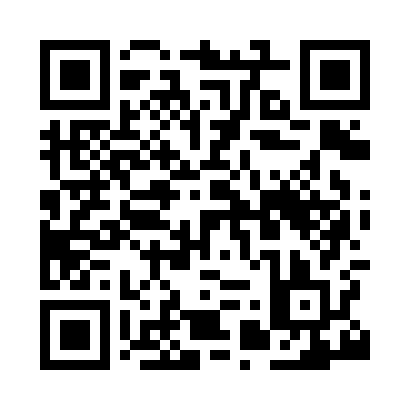 Prayer times for Laverstoke, Hampshire, UKMon 1 Jul 2024 - Wed 31 Jul 2024High Latitude Method: Angle Based RulePrayer Calculation Method: Islamic Society of North AmericaAsar Calculation Method: HanafiPrayer times provided by https://www.salahtimes.comDateDayFajrSunriseDhuhrAsrMaghribIsha1Mon3:024:541:096:459:2411:162Tue3:024:551:096:449:2411:163Wed3:024:561:096:449:2311:164Thu3:034:561:106:449:2311:165Fri3:034:571:106:449:2211:166Sat3:044:581:106:449:2211:167Sun3:044:591:106:449:2111:158Mon3:055:001:106:439:2011:159Tue3:065:011:106:439:2011:1510Wed3:065:021:116:439:1911:1511Thu3:075:031:116:429:1811:1412Fri3:075:041:116:429:1711:1413Sat3:085:051:116:419:1611:1314Sun3:095:061:116:419:1511:1315Mon3:095:081:116:419:1411:1316Tue3:105:091:116:409:1311:1217Wed3:115:101:116:399:1211:1218Thu3:115:111:116:399:1111:1119Fri3:125:121:126:389:1011:1120Sat3:125:141:126:389:0911:1021Sun3:135:151:126:379:0811:0922Mon3:145:161:126:369:0611:0923Tue3:155:181:126:359:0511:0824Wed3:155:191:126:359:0411:0725Thu3:165:201:126:349:0211:0726Fri3:175:221:126:339:0111:0627Sat3:175:231:126:328:5911:0528Sun3:185:251:126:318:5811:0529Mon3:195:261:126:308:5611:0430Tue3:195:281:126:308:5511:0331Wed3:225:291:126:298:5311:00